PROGRAMA FRG AO SEU LADO 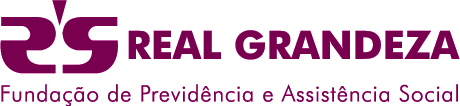 Termo de Concessão e ProrrogaçãoDeclaro para fins do PROGRAMA FRG AO SEU LADO que apresentarei, em um intervalo máximo de 6 (seis) meses Laudo Médico e Listagem de medicamentos utilizados pelo Beneficiário do PROGRAMA.Estando de acordo com o regulamento do PROGRAMA FRG AO SEU LADO, solicito a concessão/prorrogação do subsídio das franquias nas internações decorrentes do meu tratamento.ATENÇÃO: O subsídio das franquias de internação de que trata este programa será aplicado quando da utilização dos seguintes procedimentos:O benefício do PROGRAMA FRG AO SEU LADO será válido durante o período em que o Beneficiário estiver em tratamento, prorrogável a cada 6 (seis) sempre por meio de requerimento do Beneficiário Titular.A prorrogação deve ser solicitada com a antecedência de, pelo menos, 30 (trinta) dias do término do prazo do benefício.Em casos de alterações de quaisquer naturezas no tratamento do Beneficiário do Programa, deve ser apresentada, à Auditoria Médica da REAL GRANDEZA, a correspondente documentação complementar.A REAL GRANDEZA, a qualquer momento, poderá solicitar que o Beneficiário do Programa seja submetido à auditoria médica ou à avaliação médica, assim como poderá solicitar que sejam disponibilizados exames, relatórios médicos ou planos de tratamentos.Caso seja identificado que o Beneficiário do Programa não está em tratamento de doenças oncológicas ou renais, os valores subsidiados de forma indevida devem ser ressarcidos à REAL GRANDEZA pelo Beneficiário Titular, acrescidos de correção monetária e juros aplicáveis, conforme regulamentação interna.O ressarcimento de que trata o Parágrafo terceiro deste Artigo ocorrerá por meio de desconto em folha de pagamento. Havendo impossibilidade de desconto em folha imediato, a dívida deve ser parcelada nos termos da regulamentação interna.Os dados solicitados nesta ocasião serão armazenados e utilizados exclusivamente para finalidades legítimas vinculadas à execução de seu contrato com a REAL GRANDEZA e ao cumprimento das obrigações legais e/ou regulatórias desta, incluindo-se o compartilhamento com terceiros contratados pela REAL GRANDEZA para os mesmos fins. Para maiores informações, leia a Política de Proteção de Dados Pessoais da Fundação Real Grandeza e o Termo de Privacidade, em www.frg.com.br, ou entre em contato com nosso Encarregado em dpo@frg.com.br. Ao preencher este cadastro, o aderente declara que leu ambos os documentos, que integram seu contrato para todos os fins e efeitos.Declaro que as informações ora prestadas são verdadeiras, sob pena de incorrer nos termos previstos nos Artigos 171 e 299 do Código Penal, bem como nos Artigos 186 e 187 do Código Civil.Tipo de Solicitação Tipo de Solicitação Tipo de Solicitação Tipo de Solicitação Tipo de Solicitação CONCESSÃONome do TitularNome do TitularNome do TitularNome do TitularNome do Titular Matricula:  Matricula: Telefone(  )      Telefone(  )      Telefone(  )      Telefone(  )      Telefone(  )      Telefone(  )      Telefone(  )      Telefone(  )      Telefone(  )      Telefone(  )      Nome do Beneficiário em tratamentoNome do Beneficiário em tratamentoNome do Beneficiário em tratamentoNome do Beneficiário em tratamentoNome do Beneficiário em tratamentoData de NascimentoData de NascimentoIdadeID FRGID FRGID FRGTelefone(  )     I – Eventos de diagnose e terapia vinculados à internação hospitalarIX – Tratamentos ambulatoriais que utilizem sala cirúrgica de médio ou grande porte (acima do porte 4, exemplo a cirurgia de catarata);II – Quimioterapia;X – Oxigenoterapia Hiperbárica;III – Radioterapia;XI – Injeção e infusão de medicamentos biológicos e retrovirais. Tratamento com medicamentos quimioterápicos, anticorpos mononucleares, imunobiológicos, medicamentos antiangiogênicos e antinflamatórios para tratamentos oftalmológicos, derivados hormonais e coadjuvantes para tratamentos de neoplasias, doenças auto-imunes, hematológicas, tanto injetáveis, através de infusão venosa como orais; eIV – Diálise;XI – Injeção e infusão de medicamentos biológicos e retrovirais. Tratamento com medicamentos quimioterápicos, anticorpos mononucleares, imunobiológicos, medicamentos antiangiogênicos e antinflamatórios para tratamentos oftalmológicos, derivados hormonais e coadjuvantes para tratamentos de neoplasias, doenças auto-imunes, hematológicas, tanto injetáveis, através de infusão venosa como orais; eV – Internação Domiciliar;XI – Injeção e infusão de medicamentos biológicos e retrovirais. Tratamento com medicamentos quimioterápicos, anticorpos mononucleares, imunobiológicos, medicamentos antiangiogênicos e antinflamatórios para tratamentos oftalmológicos, derivados hormonais e coadjuvantes para tratamentos de neoplasias, doenças auto-imunes, hematológicas, tanto injetáveis, através de infusão venosa como orais; eVI – Hemodiálise crônica ambulatorial;XI – Injeção e infusão de medicamentos biológicos e retrovirais. Tratamento com medicamentos quimioterápicos, anticorpos mononucleares, imunobiológicos, medicamentos antiangiogênicos e antinflamatórios para tratamentos oftalmológicos, derivados hormonais e coadjuvantes para tratamentos de neoplasias, doenças auto-imunes, hematológicas, tanto injetáveis, através de infusão venosa como orais; eVII – Transfusão de sangue, assim como o processamento, honorários médicos e exames vinculados;XI – Injeção e infusão de medicamentos biológicos e retrovirais. Tratamento com medicamentos quimioterápicos, anticorpos mononucleares, imunobiológicos, medicamentos antiangiogênicos e antinflamatórios para tratamentos oftalmológicos, derivados hormonais e coadjuvantes para tratamentos de neoplasias, doenças auto-imunes, hematológicas, tanto injetáveis, através de infusão venosa como orais; eVIII – Procedimentos realizados sob regime Day-clinic ("Hospital Dia");XII – Medicamentos para evitar rejeição pós transplante de órgãos. Assinatura do Titular DataDataReservado à REAL GRANDEZAReservado à REAL GRANDEZAReservado à REAL GRANDEZAReservado à REAL GRANDEZAReservado à REAL GRANDEZAReservado à REAL GRANDEZADecisão sobre o pedidoDecisão sobre o pedidoDecisão sobre o pedidoDecisão sobre o pedidoDataAssinaturaDeferidoIndeferidoDataObservações